Hawaii is different than many other places where orchids are grown.  Our climate changes drastically over a short period of space based on the elevation. Depending on what elevation you are at you can successfully grow different orchids.To help, KOS developed a chart and color dot (on name tags) system corresponding to elevations and what orchids grow well at those given elevations. Red 0 feet to 500 feet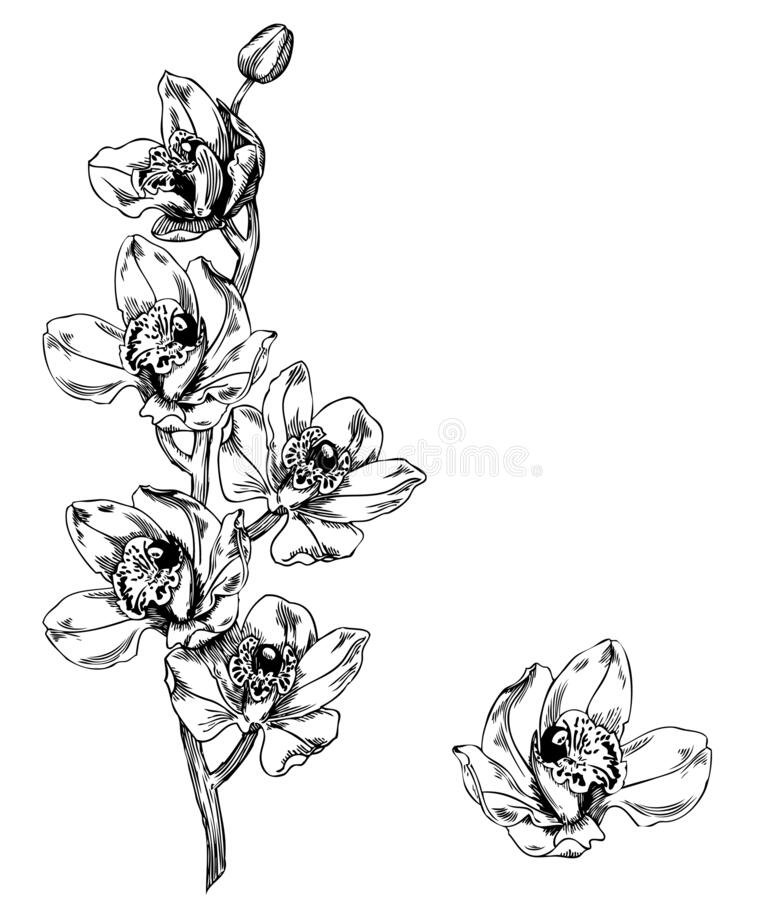 BrassavolaCattleyaGrammatophyllumPhalaenopsisWarm growing DendrobiumsDo not grow well: Cymbidiums, Miltonia, and Masdevallia Yellow 500 feet to 1,000 feetBrassavolaBulbophyllumCattleyaDendrobiumOncidiumPhalaenopsisDo not grow well: Cymbidiums, Miltonia, and MasdevalliaGreen 1,000 feet to 1,500 feetBrassavolaBulbophyllumCattleyaCymbidiumDendrobiumLycasteMiltoniaOncidiumPaphiopedilumPhalaenopsisDo not grow well: MasdevalliaBlue 1,500 feet and aboveMiltoniaOncidiumCool growing DendrobiumsCool growing Cymbidiums